Инструкция по выполнению изучить теоретический материал; выучить наизусть ТЕРМИНЫ и названия функциональных групп; ответить на вопросы. Азотсодержащие соединения. Химические свойства аминовЭто объясняется тем, что радикалы СН3–, С2Н5–  увеличивают электронную плотность на атоме азота: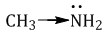 Это приводит к усилению основных свойств.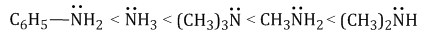 1.1. Взаимодействие с водойВ водном растворе амины обратимо реагируют с водой. Среда водного раствора аминов — слабощелочная: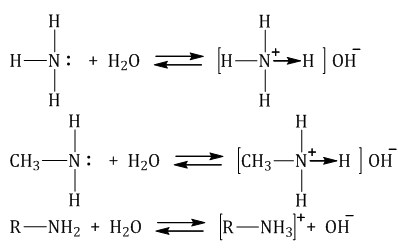 1.2. Взаимодействие с кислотамиАмины реагируют с кислотами, как минеральными, так и карбоновыми, и аминокислотами, образуя соли (или амиды в случае карбоновых кислот):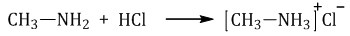 При взаимодействии аминов с многоосновными кислотами возможно образование кислых солей: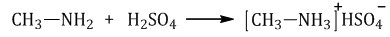 1.3. Взаимодействие с солямиАмины способны осаждать гидроксиды тяжелых металлов из водных растворов.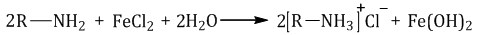 2. Окисление аминовАмины сгорают в кислороде, образуя азот, углекислый газ и воду. Например, уравнение сгорания этиламина: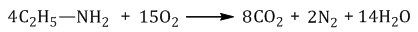 Особенности анилинаАнилин С6H5-NH2 – это ароматический амин.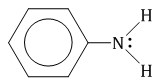 При 18 оС  в 100 мл воды растворяется 3,6г анилина. Раствор анилина не изменяет окраску индикаторов.Бензольное кольцо в анилине становится более активным в реакциях замещения, чем у бензола.Реакция с галогенами идёт без катализатора во все три орто- и пара- положения.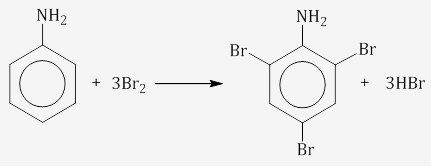 ЗАДАНИЕ ДЛЯ СТУДЕНТАДайте ответы на вопросы:Вещество СН3-СН2-NH2 называется:МетиламинЭтиламинАнилинЯрче основные свойства выражены у:АммиакаМетиламинаАнилинаБензольное кольцо в реакциях замещения более активно у:БензолаГексанаАнилинаОкраска лакмуса меняется на синий в присутствииМетиламинаАнилинаУксусной кислотыВ результате горения аминов образуется:ТриброманилинУглекислый газ и пары водыУглекислый газ, азот и пары воды«Трупный запах» имеют:Низшие аминыВысшие аминыАнилинГруппа атомов NH2 называетсянитрогруппа аминогруппа амидогруппа (пептидная группы) общие свойства аммиака и аминов обусловлены:наличием углеводородного радикаланаличием бензольного кольцаналичием неподелённой электронной пары у атома азотареакцией Зинина можно получить аминыиз аммиакаиз нитробензолаиз аминокислоткачественная реакция на анилин:с Cu(OH)2 красный осадок при нагреванииc Br2 образование прозрачного раствора (обесцвечивание бромной воды)c Br2 выпадение белого осадкаОтветы направлять на электронную почту So-nata-2020@yandex.ruДисциплинаДУД01. ХимияГруппа ОБГ20Тема занятия  Азотсодержащие соединенияСрок выполнения22.09-23.09Критерии оцениванияСвоевременность выполнения задания,Точность ответов на вопросы,Качество конспекта.Алифатические амины являются более сильными основаниями, чем аммиак, а ароматические — более слабыми.Основные свойства аминов возрастают в ряду: Например, при взаимодействии с хлоридом железа (II) образуется осадок гидроксида железа (II): Анилин – бесцветная маслянистая жидкость с характерным запахом. На воздухе окисляется и приобретает красно-бурую окраску. Ядовит.  В воде практически не растворяется.Качественная реакция на анилин: реагирует с бромной водой с образованием 2,4,6-триброманилина (белый осадок ↓).